Nombre______________________________		Fecha______________________________________¿Qué le gusta hacer?Directions: write complete sentences that represent each of the pictures. 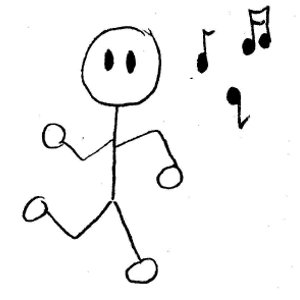 	1. Diego/no	____________________________________________________________________________________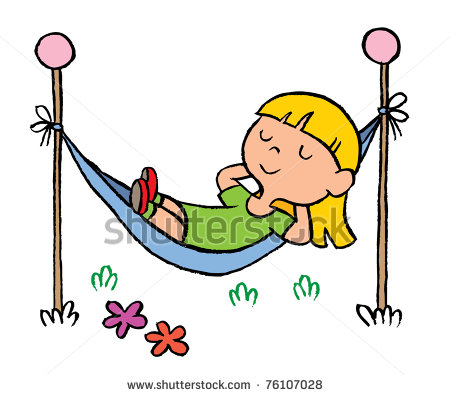                    2. Dora/	____________________________________________________________________________________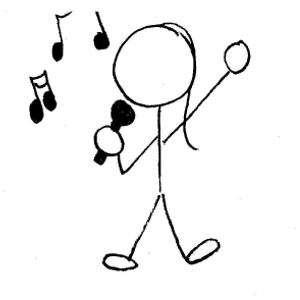                     3.  Rosa/	____________________________________________________________________________________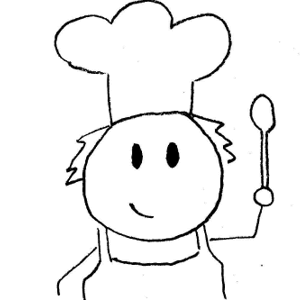 	4. Marcelo/no	____________________________________________________________________________________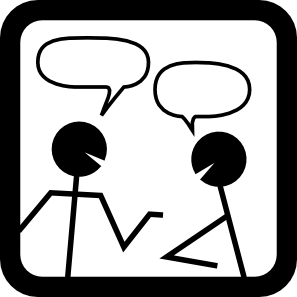 	5. Johanna/   	____________________________________________________________________________________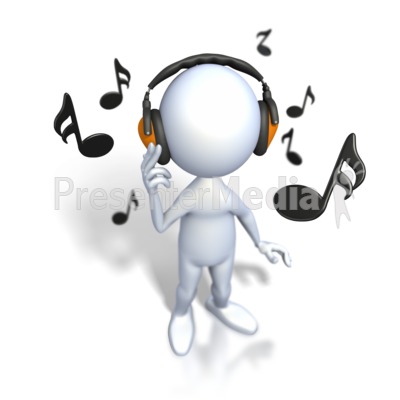 	6. Andres/	____________________________________________________________________________________	7. A mi/   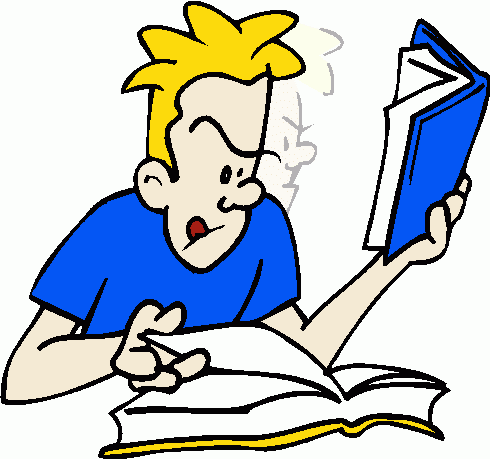 	___________________________________________________________________________________	8. Raúl/no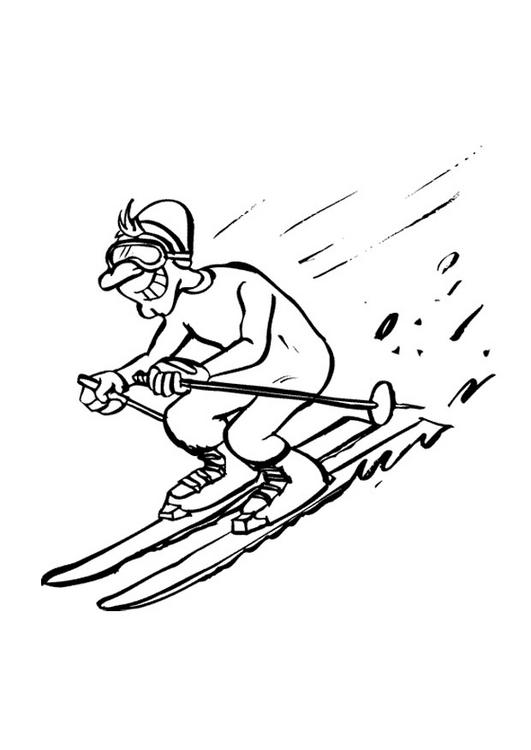 	____________________________________________________________________________________